Lethal Highs  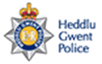 Legal